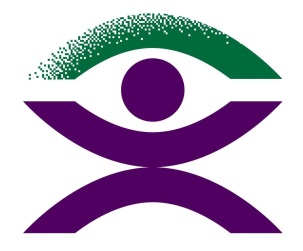 Blind Citizens AustraliaPROXY FORM – 2017 Annual General Meeting (Please mark your choices with an "X")  I, ___________________________________________being a member of Blind Citizens Australia and entitled to attend and vote at the 2016 Annual General Meeting, hereby appoint:(  )  the Chairman of the meeting; or,(  )  _____________________________________________Please print the name of the individual who is a full member of Blind Citizens Australia whom you are appointing as your proxyholder.In relation to the Special Resolution to amend the BCA Constitution I instruct my named proxy to; (  ) vote in favour of the Resolution; (  ) vote against the Resolution; (  ) abstain.  In relation to the Resolution regarding the consolidation of assets and liabilities with Blind Citizens NSW I instruct my named proxy to:   (  ) vote in favour of the Resolution; (  ) vote against the Resolution; (  ) abstain.  Signed: ____________________________Date: _______________________Please return this form to the Company Secretary, at  bca@bca.org.au by 5.00PM Melbourne time on Wednesday, 11th  October 2017. 